Send Me to Those Who Have Never Heard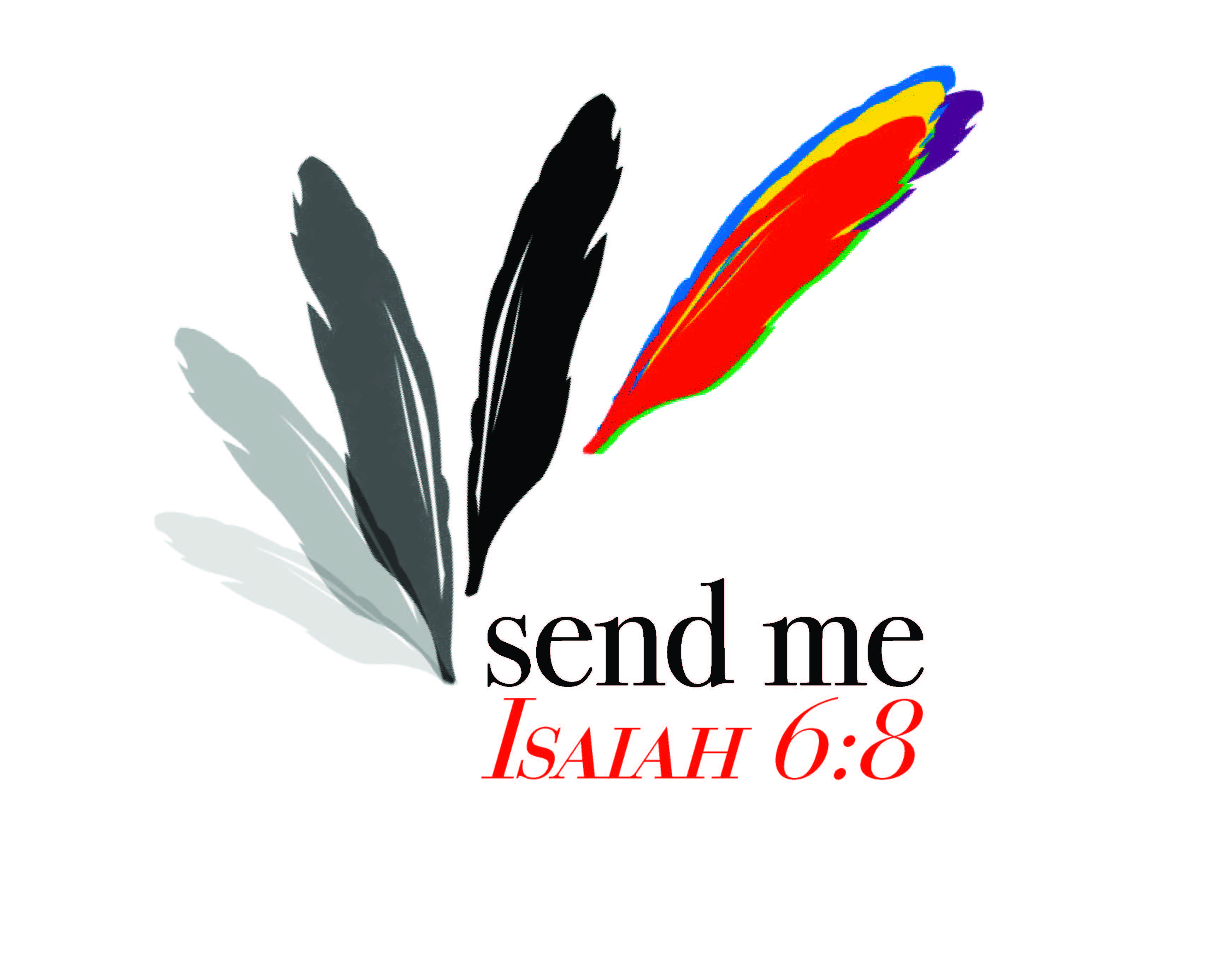 Rev. Luz Dary GuerreroI was born and reared in a home where we genuinely loved and served God. My maternal grandparents knew the Gospel, and their lifestyle was truly evangelical.  Confessing they were Christians brought discrimination, socially and religiously. Among other situations of discrimination and rejection, God literally saved them from being burned by a mob carrying an image of the Virgin Mary. During my childhood and adolescence, I experienced my personal encounter with God, both at home and at church. When my grandparents were listening to programs on the radio, I heard true stories of men and women who lived amazing adventures because of their surrender and service to the Lord.  They were missionaries of the last century—some of them were even martyrs. When I was a teenager, a group of native missionaries associated with the New Tribes Mission (New Horizons) came to our church while touring local churches to speak about their outreach in the most remote places of southern Colombia, my country.  They gave their testimonies and presented videos of their work in Bible training. Their visit impacted my life in a powerful way making the Bible come alive for me. Through them I understood what it meant to serve real people who had never heard the Gospel.  Life went on, but in my heart, I felt the desire to surrender my life to serve people who did not know the love of Jesus. I wanted to be like those missionaries.I truly believe there are many ways our Lord calls us, but when we are called to serve God, God works with individuals in an effective and timely manner. God knows “how” the person who will serve Him needs to be called. The scriptures include many amazing ways God called people from all walks of life to serve in a variety of ways: burning bushes, lightning, lights and voices, deportations, or brothers who betrayed brothers.  In a nut shell, each story is extraordinary to the person God chooses to serve Him.God called me from an environment full of the knowledge of the Lord and his work. God used my experiences with my grandparents and my mother, along with teachers, pastors, and missionaries who showed me that it was possible. Although I was a young woman with various options, I decided to dedicate my life to minister to others who do not know God and have not been able to experience what I have in my relationship with my Lord.  My call was neither an extraordinary nor spectacular event like that of the Apostle Paul, but I am totally convinced that the Lord had chosen me from my mother’s womb and called me by his grace when he revealed Christ to me.  He, who began a good work in me, will carry it on to completion until the last day when he calls me to his presence or he returns for the second time.  I pray that I continue to be faithful to his call, pleasing God by living his Gospel, and making efforts to delight Him, because only then am I am a servant of Christ.ReflectionsRead Ps. 139:13-19. How did Luz’ training as a child prepare her for God’s call? How might we prepare our children, grandchildren, and the children of our congregation to hear God’s call to them? Discuss Luz’ belief that God set her apart in her mother’s womb for the call God had for her. Look back over your life and share a time that now you can see God was preparing you for something God wanted you to experience.Read and discuss how these verses, Romans 1:16-17 (CEB), relate to Luz Guerrero: “I’m not ashamed of the gospel: it is God’s own power for salvation to all who have faith in God […]. God’s righteousness is being revealed in the Gospel, from faithfulness for faith; as it is written: ‘The righteous person will live by faith.’” Call to ActionPerhaps our fear of becoming annoying in our outreach to people who do not know that Jesus died for their sins keeps us from witnessing to them. What are some ways you can witness to the unsaved without becoming obnoxious and turning them away?How do these words, “He, who began a good work in me, will carry it on to completion” give you encouragement to answer God’s call to do something specific? PrayerWe give thanks to you, O God, that we are wonderfully made and marvelously set apart to follow you. Prepare the way. Open the doors you would have us enter and close the ones where we should not go. We depend not on our own understanding but on our faith in you. We thank you and praise you for Luz Dary Guerrero. Walk with her in the sunshine and in the storms of life as she remains your faithful servant. Amen.